Комп’ютеризовані інформаційно-вимірювальні системиГрупи МТ-1, МТК-1Лекція 5Програмно-алгоритмічна компенсація випадкових похибок інформаційних сигналів у вимірювальному каналу Важливою умовою ефективної компенсації похибок є наявність апріорної інформації про властивості вимірювальної інформації. Для різних методів алгоритмічної компенсації похибок може бути використана така апріорна інформація [162, 240]:– спектральна щільність і кореляційна функція випадкових похибок, наявних на відеозображенні: ;    ; 	– спектральна щільність і кореляційна функція вимірювальної інформації;   ; 	– співвідношення сигнал/шум ПФВЗ ,	де  – середньоквадратичне значення напруги шуму,  – максимально можливе значення амплітуди відеозображення (для 8-розрядного цифрового коду  = 255 д.р.). Отримання повних апріорних відомостей про вимірювальну інформацію є складною задачею, так як в загальному випадку початкова вимірювальна інформація (двовимірний масив ) невідома, а для вимірювань доступне тільки спотворене відеозображення  на виході ПФВЗ. Тому для отримання апріорної інформації про вимірювальну інформацію пропонується використовувати методики, що розроблені в підрозділі 2.4. Для оцінки ефективності застосування методів алгоритмічної компенсації похибок потрібно визначити критерії, за якими оцінюються результати компенсації. Відомі типові критерії оцінки вірності передачі та відтворення аналогових і цифрових відеозображень. Ці критерії орієнтовані на оцінку амплітудних похибок та візуальної якості відеозображень [161, 162, 216, 310, 315, 316]. Вказані критерії обчислюють середньоквадратичне значення похибки відтворення амплітуди відеосигналу на виході вимірювального каналу. В приладовій системі для оцінки величини похибок цифрових відеозображень доцільно використовувати їх дискретні відліки. Основними амплітудними критеріями, що дають узагальнену картину похибок цифрового відеозображення , є [161]:– середньоквадратичне значення похибки відтворення амплітуди відеосигналу на виході вимірювального каналу,	(3.1)де  – дискретні відліки початкового двовимірного масиву ; – співвідношення сигнал/шум на виході вимірювального каналу;	(3.2)– пікове співвідношення сигнал/шум на виході вимірювального каналу.	(3.3)Для кольорових відеозображень в формулах (3.1) – (3.3) потрібно враховувати наявність декількох каналів. В цьому випадку формула (3.1) набуває вигляду:,де  – номер каналу кольорового відеозображення у відповідності з обраною колориметричною системою, звичайно =1, 2, 3,  – вагові коефіцієнти, що враховують роль кожного каналу кольорового відеозображення у передачі вимірювальної інформації, , у найпростішому випадку .Це є загальна оцінка похибок всього відеозображення. При цьому похибка відтворення кожного дискретного значення амплітуди відеосигналу розглядається незалежно від похибок відтворення сусідніх дискретних значень. Такий підхід дозволяє з високою точністю дати загальну оцінку похибок яскравості і кольору ОВ, що наявні на сформованому відеозображенні.Однак, при оцінці похибок відеозображень з вимірювальною інформацією про ГП необхідно в першу чергу враховувати викривлення форми перепадів амплітуди відеосигналу, що відповідають контурам ОВ. Оскільки в амплітудних критеріях вказані викривлення не враховуються безпосередньо, то оцінка похибок відеозображень з вимірювальною інформацією на основі амплітудних критеріїв має низьку точність та об'єктивність. Окрім того, кількісну оцінку похибок ГП доцільно виражати в одиницях просторових координат відеозображення, а не в одиницях амплітуди відеосигналу. Таким чином, суттєвим недоліком амплітудних критеріїв є низька точність оцінки вимірювальної інформації про ГП. Тому для оцінки точності вимірювання ГП на відеозображенні пропонуються такі показники:– похибки визначення лінійних розмірів ОВ ;– похибки визначення координат центра мас ОВ ;– похибка визначення площі ОВ ;– похибка визначення координат контурних точок ОВ ,	(3.4)де  – результат розподілу на ОВ і фон (сегментації) початкового двовимірного масиву  та його алгоритмічної оцінки , отриманої в результаті компенсації похибок,  і  – множини точок, що належать ОВ відповідно у початковому двовимірному масиві  та у його алгоритмічній оцінці ,  – логічна операція визначення суми за модулем 2;  – сумарна довжина контуру ОВ в д.т. Як було визначено в підрозділах 1.3 і 2.2, вимірювальний канал приладової системи складається з двох основних частин: – ПФВЗ з частотною передаточною функцією , що вносить похибки у відеозображення; – цифрової ЕОМ з частотною передаточною функцією , що компенсує похибки відеозображень з вимірювальною інформацією. Цифрова ЕОМ виконує алгоритмічну компенсацію (фільтрацію) випадкових похибок відеозображень, що виникають в ПФВЗ. Фільтрацію двовимірних сигналів розглянуто в багатьох наукових працях [155, 160, 161, 245, 251, 306, 317 – 320]. Частотна передаточна функція оптимального фільтра випадкових похибок відеозображень дорівнює [155, 160, 245]: , 	(3.5)де  – спектральна щільність вимірювальної інформації  з динамічними і геометричними похибками на виході ПФВЗ,  – спектральна щільність випадкових похибок  на виході цього пристрою. Розглянемо відеозображення ОВ з кореляційною функцією (2.4) та їх випадкові похибки з кореляційною функцією (2.52) (див. підрозділи 2.1 і 2.4). Цим кореляційним функціям відповідають спектральні щільності [161]: де  та  – дисперсії вимірювальної інформації та випадкових похибок. Розглянемо відеозображення ОВ з кореляційною функцією (2.5) та випадкові викривлення цих відеозображень з кореляційною функцією (2.53). Цим кореляційним функціям відповідають спектральні щільності [161]:, .	 (3.7)Приклад спектральних щільностей вимірювальної інформації та її випадкових похибок згідно формул (3.6) і (3.7) наведено в табл. В.1 та на рис. В.1. Початкові дані та результати розрахунку частотних характеристик оптимального фільтра для компенсації випадкових похибок відеозображень згідно формул (3.5) і (3.7) наведено в табл. В.1, В.2 та на рис. 3.1. 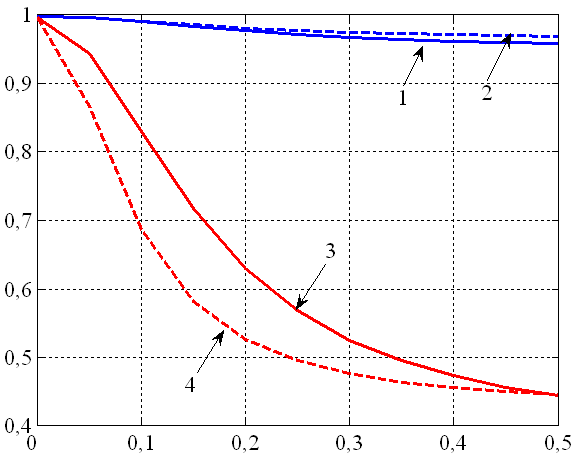 Просторова частота , 1/(д.т.)Рис. 3.1. Частотна характеристика оптимального фільтра для компенсації 
випадкових похибок на відеозображенні виробу з граніту Покостівського родовища: цифровий фотоапарат Sony Cyber-Shot DSC-H9, нормальні умови вимірювань,  = 55 дБ (1 – вздовж осі ; 2 – вздовж осі ); відеокамера 
Panasonic M3000, робочі умови вимірювань на виробництві,  = 40 дБ 
(3 –вздовж осі ; 4 – вздовж осі ) Перевагою формул (3.7) є можливість розділення виразів для спектральних щільностей та частотної передаточної функції оптимального фільтра на дві частини, кожна з яких залежить тільки від однієї просторової частоти  або . Такий підхід дозволяє організувати алгоритмічну обробку відеозображень окремо по рядкам і стовпцям, зменшивши при цьому кількість обчислювальних операцій. В результаті значно підвищується швидкодія приладової системи. Такий підхід використано в розділі 5 для алгоритмічної компенсації випадкових і динамічних похибок на основі штучних нейронних мереж. , , (3.6)